Publicado en Alhama de Murcia, Murcia el 20/04/2016 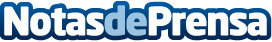 ElPozo BienStar, colaborador oficial de la Carrera de la Mujer 2016 Más de 117.000 mujeres participarán en las ocho carreras populares que se celebrarán entre abril y diciembre. Los corredores podrán degustar la amplia gama de productos BienStar y conocer sus propiedades cardiosaludables
Datos de contacto:Paloma VicentFárfara Lab - Contacto Prensa935442590Nota de prensa publicada en: https://www.notasdeprensa.es/elpozo-bienstar-colaborador-oficial-de-la_1 Categorias: Nacional Nutrición Comunicación Sociedad Eventos Otros deportes Consumo http://www.notasdeprensa.es